STICHTING MILIEUWERKGROEP BUREN en omstrekenBELEIDSPLAN 2021 - 2023Adresgegevens:Veerweg 44112 PC BEUSICHEMemail: info@milieuwerkgroepburen.nl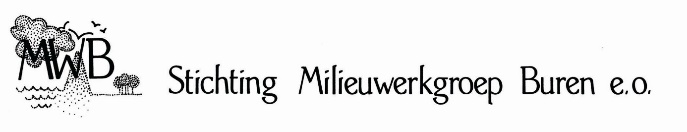 INHOUDSOPGAVEVoorwoordAlgemene gegevens en bestuurVisie en missieAmbities en activiteitenOrganisatieFinanciën1. VoorwoordVoor u ligt het beleidsplan van Stichting Milieuwerkgroep Buren e.o. (MWB). De Stichting is eind jaren ’70 ontstaan uit een groep bevlogen inwoners van de toenmalige gemeente Buren. Op 10 juli 1982 zijn de statuten van de Stichting officieel vastgelegd. Vervolgens is MWB ingeschreven bij de Kamer van Koophandel en aangemeld bij de Belastingdienst. In de decennia daarna is het grondgebied van de gemeente Buren en daarmee het werkgebied van MWB sterk uitgebreid.De MWB is financieel afhankelijk van giften van steunleden en donateurs. Daarom is bij het opstellen van dit beleidsplan rekening gehouden met de eisen die aan een Algemeen Nut Beogende Instelling (ANBI) worden gesteld. Een ANBI status heeft als voordeel dat organisaties en particulieren hun giften af kunnen trekken van de belasting en de stichting wordt gevrijwaard van het betalen van belasting over giften en schenkingen.Dit beleidsplan betreft de periode 1-1-2021 tot en met 31-12-2023 en geeft inzicht in:Visie en missie van de stichtingAmbities en activiteiten van de stichting in de genoemde periodeOrganisatie van de activiteitenFinanciënHet bestuur van Stichting Milieuwerkgroep Buren. Jaap Wildschut, Voorzitter2. Algemene gegevens en bestuur2.1 Algemene gegevensStatutaire naam: 		Stichting Milieuwerkgroep Buren (MWB)Organisatietype: 		StichtingOpgericht: 			10 juli 1982 KvK nummer: 			41059446Banknummer (IBAN): 		NL97 INGB 0005 3755 66Fiscaal nummer (RSIN): 	816676458 Bezoekadres: 			Veerweg 4, 4112 PC BeusichemTelefoonnummer: 		06-53583886Website:			 www.milieuwerkgroepburen.nlE-mail: 			info@milieuwerkgroepburen.nlWerkgebied: 			Gemeente Buren en omstreken2.2 BestuurNaam: Wildschut, JaapGeboortedatum en plaats : 22-05-1943, DeurneFunctie : voorzitterNaam: Suij, MarianneGeboortedatum en plaats : 29-07-1951, KruiningenFunctie: secretarisNaam: Ammerlaan, AnkieGeboortedatum en plaats: 08-12-1957, Berkel-RodenrijsFunctie: penningmeester3. Visie en missie3.1 VisieDe Milieuwerkgroep zet zich in voor het beschermen en verbeteren van natuur, landschap, biodiversiteit en milieu, zowel voor de kwaliteit van de ecosystemen in de gemeente Buren en het omliggende rivierengebied, als voor de leefbaarheid voor de inwoners en bezoekers van de gemeente Buren.3.2 MissieDe Milieuwerkgroep ziet het als haar taak om de bescherming en verbetering van natuur, landschap en milieu te bevorderen en  daaraan actief bij te dragen.Tot natuur, landschap en milieu rekenen wij:Ecologische, archeologische en cultuurhistorische waardenHierbij kan gedacht worden aan bescherming van kwetsbare soorten in ons werkgebied (bijv. de grutto, de patrijs, solitaire bijen), maar ook de bescherming van archeologisch waardevolle gebieden (bijv. rond de Limes) en aandacht voor de cultuurhistorische waarde van het rivierenlandschap (bijv. oeverwallen en komgebieden met karakteristieke eigenschappen).Abiotische milieufactorenDit betreft de aandacht voor en bescherming van klimaat, bodem, lucht en water. Voorbeelden hiervan zijn de impact van (agrarische) ondernemingen en de energietransitie.Biotische milieufactorenDe interactie binnen en tussen soorten in een ecosysteem en tussen die soorten en de mens. Voorbeelden hiervan zijn de bestrijding van invasieve exoten, bescherming van de paddentrek.Ons werkgebied omvat met name de gemeente Buren. Omdat natuur, landschap en milieu  zich echter niet laten begrenzen door gemeentegrenzen heeft ook het omliggende gebied onze aandacht.4. Ambities en activiteiten4.1 AmbitiesDe Milieuwerkgroep heeft voor de periode 2021 – 2023 een aantal ambities geformuleerd:Bijdrage aan de totstandkoming van de Omgevingsvisie van de gemeente Buren.Bevordering biodiversiteitBescherming van waardevolle bomen. Bijdrage energiestrategie. Bevordering van de natuurontwikkeling in de uiterwaarden van de Lek.Samenwerking met - en vertegenwoordiging van - inwoners die problemen op het gebied van natuur, milieu en landschap ondervinden of signaleren. 4.2 ActiviteitenOm onze ambities te verwezenlijken volgen we de ontwikkelingen op het gebied van natuur, milieu en landschap op de voet en ondernemen zo nodig actie.Daarnaast zijn er een aantal lopende praktische (beheer)activiteiten:Paddentrek
Op een aantal plaatsen in de gemeente Buren vallen in het voorjaar tijdens de paddentrek veel slachtoffers door het verkeer. De MWB spant zich in, om het aantal slachtoffers te beperkenOoievaarsnest
Enige jaren geleden is in overleg met de eigenaar van een perceel grond in de uiterwaard bij Beusichem een ooievaarsnest geplaatst. Het nest wordt op kosten van de MWB onderhouden. Al snel na de plaatsing werd het nest bewoond en sindsdien wordt het broedresultaat bijgehouden.Rabattenonderhoud
Naar aanleiding van de dijkverbetering is er als compensatie voor verdwenen natuur groot onderhoud gepleegd aan een gebied met rabatten in de uiterwaard  ten westen van Beusichem tegenover “De Kerswerf”. Om te voorkomen dat deze rabatten dichtgroeien met wilgen pleegt een werkgroep vrijwilligers -  gecoördineerd door MWB - jaarlijks onderhoud. 5. Organisatie5.1. WerkgroepDe kern van de Milieuwerkgroep bestaat uit een team dat zich bezig houdt met coördinatie en uitvoering van de genoemde activiteiten.5.2. VrijwilligersDaarnaast zijn ongeveer 10 personen actief als vrijwilliger bij de diverse activiteiten.5.3. PartnerorganisatiesDe MWB is aangesloten bij de federatie Natuur en Milieu Gelderland.Daarnaast werken we samen met de Stichting Landschapsbeheer Gelderland.5.3. CommunicatieWebsite en NieuwsbriefMWB heeft een nieuwsbrief waarin steunleden en andere belangstellenden op de hoogte worden gehouden van de diverse natuur- en milieuvraagstukken die er in de gemeente spelen. EducatieDeze bestaat uit theorie en praktijklessen over natuur en milieu - met name in hun directe omgeving - aan de oudere leerlingen van de basisschool.  6. Financiën6.1. InkomstenStructurele inkomstenJaarlijkse ontvangsten van steunledenIncidentele inkomstenDonatiesInkomsten uit procedures6.2. BestedingenStructurele bestedingenKosten beheeractiviteiten (ooievaarsnest, rabatten, andere)Kosten website / nieuwsbriefIncidentele bestedingenKosten van proceduresKosten publiciteitsacties